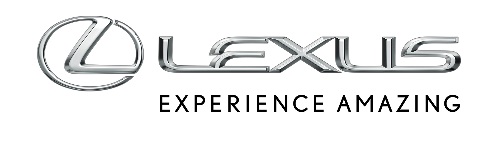 5 WRZEŚNIA 2022LEXUS AUTEM GWIAZD FESTIWALU „CHOPIN I JEGO EUROPA 2022”Flota hybrydowych Lexusów towarzyszyła gwiazdom Festiwalu „Chopin i jego Europa 2022”To już 13. rok współpracy Lexusa z Narodowym Instytutem im. Fryderyka ChopinaLexus aktywnie włącza się w promowanie wydarzeń kulturalnychOd 2009 roku auta Lexusa towarzyszą kolejnym edycjom Festiwalu „Chopin i jego Europa”. Limuzyny i SUV-y marki przewożą muzyków między salami koncertowymi, zapewniając im komfort, bezpieczeństwo i skupienie potrzebne przed każdym występem. Doskonałe wyciszenie kabiny oraz wydajne napędy hybrydowe gwarantują idealne warunki do przemieszczania się po mieście. W tym roku w festiwalowej flocie dominowały komfortowe SUV-y NX drugiej generacji oraz limuzyny ES.„Uwielbiam prowadzić samochód. Dla mnie to coś więcej niż tylko środek transportu. Teraz jednak dużo podróżuję po świecie z koncertu na koncert, dlatego dla mnie kluczowe jest, by móc przemieszczać się w komfortowych warunkach, zwłaszcza po długich i męczących lotach” – stwierdził Bruce Liu, zwycięzcą XVIII Międzynarodowego Konkursu Pianistycznego im. Fryderyka Chopina w Warszawie i gwiazda tegorocznego festiwalu.Współpraca Lexusa z Narodowym Instytutem im. Fryderyka Chopina nie ograniczyła się do przekazania aut. Marka aktywnie włączyła się w Festiwal „Chopin i jego Europa 2022”, produkując spot reklamowy z Brucem Liu w roli głównej. Ponadto, przez cały czas trwania wydarzenia Lexus na swojej stronie internetowej pokazał na żywo wybrane festiwalowe koncerty. Fani muzyki klasycznej mogli podziwiać m.in. niesamowite recitale fortepianowe oraz koncerty symfoniczne z udziałem największych gwiazd muzyki klasycznej.W nowym odcinku z serii Lexus Insider marka zaprosiła także po raz pierwszy za kulisy 18. już edycji festiwalu. Światowej sławy pianiści Bruce Liu oraz Tomasz Ritter, a także Aleksander Laskowski, rzecznik prasowy Narodowego Instytutu im. Fryderyka Chopina, pokazali zupełnie nowe, nieznane do tej pory oblicze tego wyjątkowego wydarzenia muzycznego. „Warszawa to jest miasto Fryderyka Chopina, które go ukształtowało, tu spędził szczęśliwą młodość i do tej Warszawy tęsknił. Miasto chwali się tym poprzez festiwal, pokazując wspaniałych wykonawców, przyciągając ich do Warszawy i eksponując warszawskość młodego Chopina” – podkreślił Laskowski